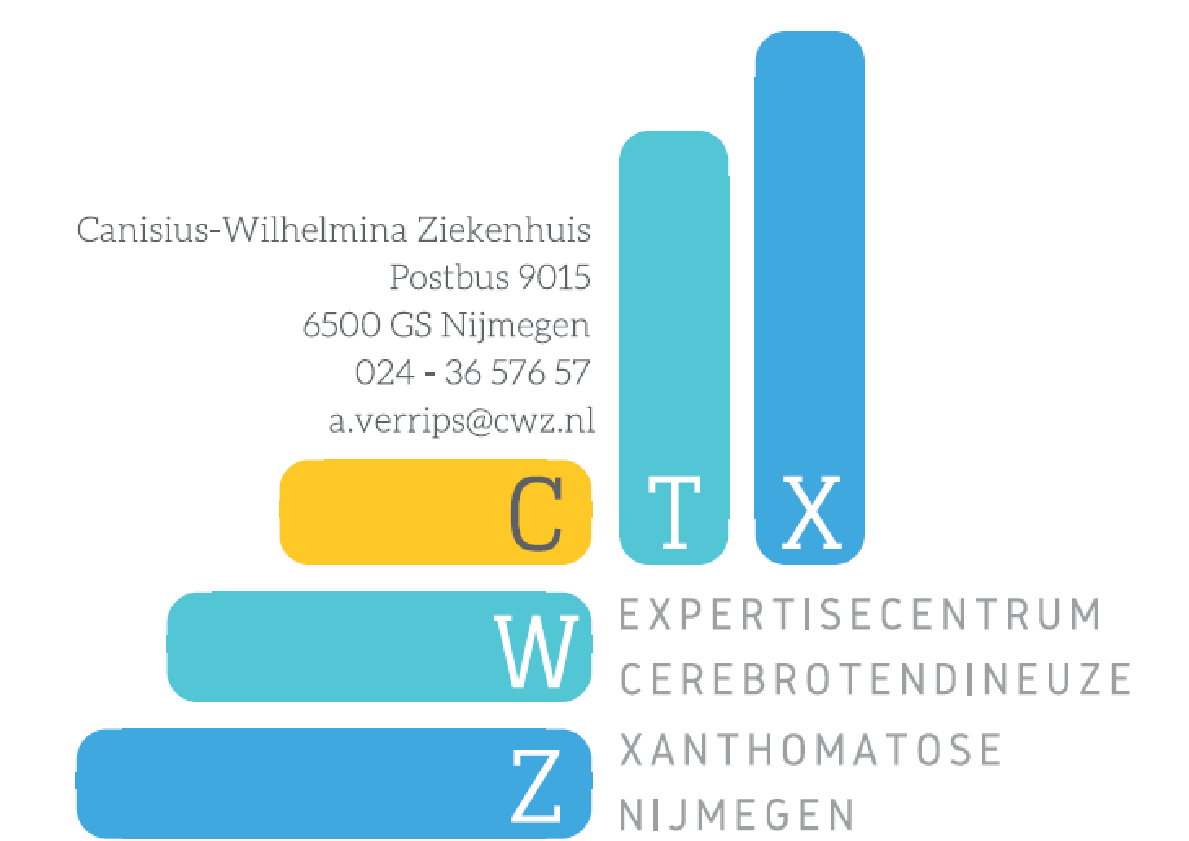 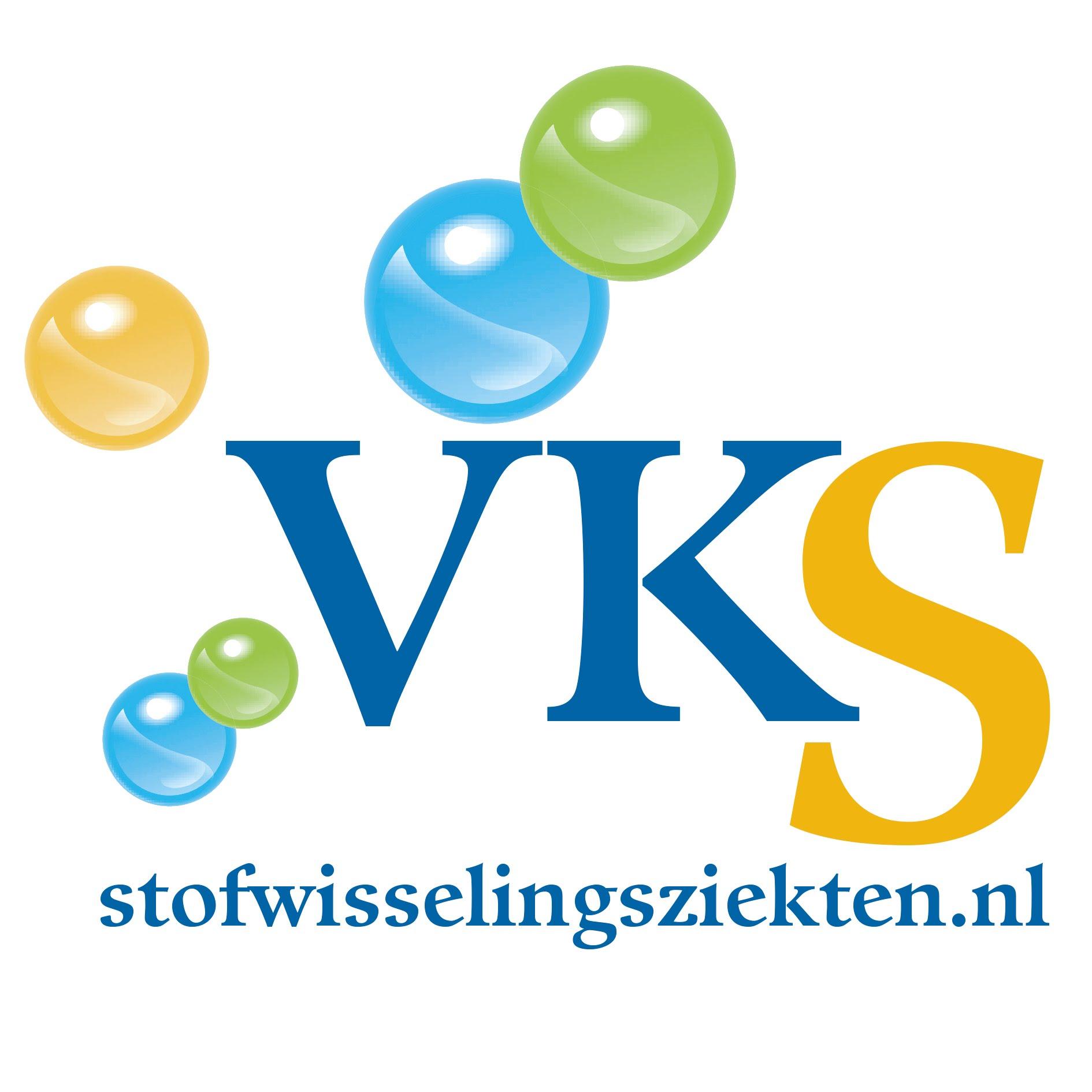 Geachte heer/mevrouw,Op zaterdag 8 oktober 2022 organiseren we voor de vierde keer een CTX-bijeenkomst. Namens VKS en Aad Verrips (neuroloog/kinderneuroloog CWZ) nodig ik u uit voor deze bijeenkomst. Vóór de lunch zal de bijeenkomst vooral in het teken staan van informatie over CTX. Na (en tijdens) de lunch ligt de nadruk meer op het ontmoeten van mensen die met CTX te maken hebben. Deze bijeenkomst is voor u gratis. (Wij vragen een bijdrage van 5,00 per persoon voor de lunch.)Het programma ziet er als volgt uit:Locatie: Canisius Wilhelmina Ziekenhuis, Auditorium C 01(bewegwijzering aanwezig)               Weg door Jonkerbos 100, 6532 SZ Nijmegen               Rond het ziekenhuis kunt u betaald parkeren.U kunt zich voor deze bijeenkomst aanmelden (liefst voor 25 september):- door bijgaand aanmeldingsformulier in te vullen en op te sturen naar het VKS bureau,   Postbus 664, 8000 AR Zwolle- door te mailen naar aanmeldingen@stofwisselingsziekten.nl  Hopelijk tot ziens op 8 oktober!Met vriendelijke groet,Geja van Prooijen,  Aad VerripsCaroline van Essen, coördinator lotgenotengroepen VKSVereniging Volwassenen, Kinderen en StofwisselingsziektenPostadres: Postbus 664, 8000 AR ZwolleBezoekadres: Klooienberglaan 2, 8031 GJ  ZwolleTel: 038-4201764www.stofwisselingsziekten.nl Aanmeldingsformulier CTX bijeenkomst, zaterdag 8 oktober 2022.Naam…………………………………………………..Adres………………………………………………………………………………………………………………….E-mail…………………………………………………..In totaal ………….personenGespreksonderwerpen die ik/ wij belangrijk vind(en):Onderwerpen:………………………………………………………………………………………………………………………………………………………………………………………………Vragen die ik graag beantwoord zou willen hebben: Vraag:……………………………………………………………………………………………………………………………………………………………………………………………………………………………………………………………………………………………………………………………………………………………………………………………………………………………………………………………………………………………………………………………………………………………………………………Neemt deel aan de lunch: ja / neeDieetwensen:………………………………………………………………………………………………………………………………………………………………………………………………………………………………………………………………………………………………10:30-11:00 Inloop met koffie, thee en cake11:00-13:00 Sprekers: Dr. Aad VerripsInleidingDr. F. Vaz Amsterdam UMCNieuwe ontwikkelingen rond vroegdiagnostiek van CTX, deel 1Dr. Hidde Huidekoper ErasmusMC Nieuwe ontwikkelingen rond vroegdiagnostiek van CTX, deel 2 13:00-14:00 Lunch14:00-15:00 Uitwisselen van ervaringen en ideeënIn kleinere groepjes met elkaar in gesprek. Er is ook een jongerengroepje. 15:00-15:30 Koffie en thee